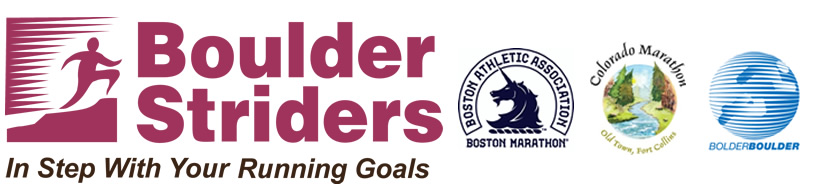 Boston or Colorado Marathon plus Bolder Boulder TrainingTraining Details14 Week Training Program, training ends May 25th.Training begins the week of Feb 16th (FIRST MEETING – Wed Feb 18th)Base Meeting Times: Wednesday’s @ 6:30 am OR 5:30 pm and Saturday’s @ 7:30 amThere will be 2 TRAINING GROUPS:  A & M with all abilities welcome"A" meeting Wed @ 5:30 pm and Sat @ 7:30 am"M" meeting Wed @ 6:30 am and Sat @ 7:30 amALL participants receive a Boulder Striders Tech ShirtBring a NEW MEMBER to training ($25 discount for you / $15 discount for new member)Boulder Striders’ Program RatesMAKE CHECKS PAYABLE TO: BOULDER STRIDERS OR CREDIT CARD...ADD $8 TO THE PROGRAM RATEPlease Print & Mail Registration to: Boulder Striders, 4162 Saint Croix St, Boulder, CO 80301 OR Bring to First Meeting2015 Spring Training FormSignature: __________________________________________By signing this Registration Form, I do not hold Colleen De Reuck, Boulder Striders or any of the Coaches liable for injury to myself during the 14 week training. One form per participant. Photocopies are okay.$22514 week programincludes 14 weeks of twice a week training Last NameFirst NameFirst NameAddressCityStateZipDOBEmailDay PhoneEvening PhoneEvening PhoneEvening PhoneGroup A: Wed/Sat (5:30 pm /7:30 am )Group A: Wed/Sat (5:30 pm /7:30 am )Group A: Wed/Sat (5:30 pm /7:30 am )Group A: Wed/Sat (5:30 pm /7:30 am )Group A: Wed/Sat (5:30 pm /7:30 am )Group A: Wed/Sat (5:30 pm /7:30 am )Group A: Wed/Sat (5:30 pm /7:30 am )Group A: Wed/Sat (5:30 pm /7:30 am )Group M: Wed/Sat (6:30 am / 7:30 am )Group M: Wed/Sat (6:30 am / 7:30 am )Group M: Wed/Sat (6:30 am / 7:30 am )Group M: Wed/Sat (6:30 am / 7:30 am )Group M: Wed/Sat (6:30 am / 7:30 am )Group M: Wed/Sat (6:30 am / 7:30 am )Group M: Wed/Sat (6:30 am / 7:30 am )Group M: Wed/Sat (6:30 am / 7:30 am )Group M: Wed/Sat (6:30 am / 7:30 am )Group M: Wed/Sat (6:30 am / 7:30 am )Tech Shirt SizeTech Shirt SizeTech Shirt SizeWomen’sSMLMen’sMen’sSMLXL